Términos de Uso y Condiciones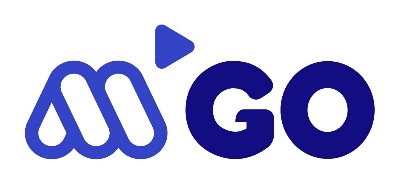 MegaMedia está lanzando una promoción especial para un número acotado de usuarios para probar una aplicación de visionado de contenidos a través de una plataforma streaming llamada MegaGO. Para esto, ofrece un año gratis de acceso premium a su aplicación (con acceso al total de sus contenidos) a cambio de que el usuario otorgue su percepción y experiencia de usuario con la aplicación, además de permitir recabar información sobre el uso que da de la plataforma.Para esto, Megamedia ha creado un canal especial de comunicación, desde ahora “Panel_MegaGo” o “Panel”, donde el usuario debe inscribirse con el mismo mail que se inscribe a MegaGO y por el cual Megamedia le pedirá constantemente su colaboración.Para poder tener acceso a este lanzamiento de promoción, el usuario se compromete a:Inscribirse al Panel con el mismo nombre y mail que ha hecho en la aplicación MegaGO. Dicho mail debe ser una cuenta real y vigente del usuario, que revise permanentemente, pues éste será uno de los principales medios de comunicación entre MegaMedia y el usuario.También se le pedirá llenar una encuesta de perfil donde se le pedirán datos personales adicionales, todo con el fin de mantener una comunicación fluida.Al ser parte del Panel, el usuario deberá responder periódicamente encuestas que le llegarán a su mail, midiendo su satisfacción con la aplicación y sus contenidos, o diversos temas que MegaMedia estime conveniente monitorear. En caso de no responder estas encuestas, al usuario se le notificará su falta, y si no responde tres encuestas seguidas, se dará por cancelada su suscripción a la promoción de lanzamiento del año gratis de MegaGO.El usuario dará consentimiento a que, adicional a las encuestas que se le envíen por correo, le enviemos sugerencias de contenidos en función de su consumo de la aplicación y cualquier tipo de información que Megamedia estime conveniente compartir con el usuario.Adicional al correo, también se podrá establecer comunicación a través del número de celular que el usuario indicará en su encuesta de perfil, preferentemente vía WhatsApp, sin perjuicio de que se pudiese hacer también por vía llamado telefónico.Al ser ésta una oferta especial de promoción, MegaMedia determina los requisitos para acceder a esta Oferta a su exclusivo criterio y se reserva el derecho de revocarla o suspenderla si se determina que usted no es elegible.En todo momento el usuario puede ejercer su derecho de información, actualización de sus datos y/o solicitar la cancelación del tratamiento de sus datos personales, por lo que el canal de contacto con MegaMedia estará a su disposición en contacto@megago.cl o también podrá hacerlo en su sesión de inicio del Panel MegaGo, en su sección “Mi información”. Se entenderá por ambas partes que, si el usuario solicita su eliminación del Panel, también estará renunciando a su suscripción de oferta de lanzamiento de MegaGO, por lo que dejará de tener acceso a su cuenta de MegaGO.El usuario tendrá acceso a un servicio al cliente preferencial donde podrá comunicar cualquier problema, duda o sugerencia que tenga con la aplicación tanto vía correo electrónico: contacto@megago.cl como por Whatsapp: +56971253208. La atención será los días hábiles de lunes a viernes de 10:00 a 17:00 horas.MegaMedia puede cambiar estos Términos de uso cuando sea necesario. Le informaremos con al menos 30 días de anticipación si estos cambios se aplican a usted. MegaMedia puede ceder o transferir este acuerdo con usted, incluidos sus derechos asociados y sus obligaciones en cualquier momento y usted acepta cooperar con MegaMedia en relación con dicha cesión o transferencia.